УЧЕБНЫЕ ПЛАНЫмуниципального казённогообщеобразовательного учреждения«Хотисинская ООШ»на 2022 – 2023 учебный годСОДЕРЖАНИЕ1. Пояснительная записка 	31.1	Нормативная база	31.2.	Реализуемые основные общеобразовательные программы	31.3	Режим работы общеобразовательной организации	31.4	Продолжительность учебного года	41.5	Продолжительность учебной недели	41.6	Дополнительные требования при организации обучения в I классе	41.7	Требования к объему домашних заданий	4НАЧАЛЬНОЕ ОБЩЕ ОБРАЗОВАНИЕ2.1	Пояснительная записка	42.2	Формы проведения промежуточной аттестации	82.3.	Учебный план для 1 класс	112.4	Учебный план для II – IV классов	113.ОСНОВНОЕ ОБЩЕЕ ОБРАЗОВАНИЕ3.1	Пояснительная записка	113.2	Обязательная часть учебного плана…………………..	143.3	 Часть, формируемая участниками образовательных отношений……………………..183.4	Учебный план для 5 классов……………….	193.5	Учебный план для 6-9 классов…………………	……….20Пояснительная записка к учебному плану1.1 Нормативная базаУчебные  планы МКОУ «Хотисинская ООШ» на 2022 – 2023 учебный год сформированы в соответствии с:Федеральным законом от 29.12.2012 №273-ФЗ «Об образовании в Российской Федерации»;Законом Российской Федерации от 25.10.1991 №1807-1 «О языках народов Российской Федерации»;Федеральным государственным образовательным стандартом начального общего образования, утвержденным приказом Министерства просвещения Российской Федерации от 31.05.2021 № 286 (далее – обновленный ФГОС НОО);приказом Министерства образования и науки РФ от 6 октября 2009 г № 373 «Об утверждении и введении в действие Федерального государственного образовательного стандарта начального общего образования» (в ред. Приказов Минобрнауки России от 26.11.2010 N 1241, от 22.09.2011 N 2357, от 18.12.2012 N 1060. от 29.12.2014 N 1643, от 18.05.2015 N 507, от 31.12.2015N 1576);приказом Министерства образования и науки РФ от 19 декабря 2014 г. №1598 «Об утверждении Федерального государственного образовательного стандарта начального общего образования обучающихся с ограниченными возможностями здоровья»;порядком организации и осуществления образовательной деятельности по основным общеобразовательным программам – образовательным программам начального общего, основного общего и среднего общего образования, утвержденного приказом Министерства просвещения Российской Федерации от 22 марта 2021 года № 115;Федеральным перечнем учебников, допущенных к использованию при реализации имеющих государственную аккредитацию образовательных программ начального общего, основного общего, среднего общего образования организациями, осуществляющими образовательную деятельность, утвержденного приказом Минпросвещения России от 20.05.2020 №254;постановлением Главного государственного санитарного врача Российской Федерации от 28 сентября 2020 г. № 28 «Об утверждении санитарных правил СП 2.4.3648-20 «Санитарно-эпидемиологические требования к организациям воспитания и обучения, отдыха и оздоровления детей и молодежи»;постановлением Главного государственного санитарного врача Российской Федерации от 28 января 2021 г. № 2 «Об утверждении санитарных правил и норм СанПиН 1.2.3685-21 «Гигиенические нормативы и требования к обеспечению безопасности и (или) безвредности для человека факторов среды обитания»;•общеобразовательная программа основного общего образования (6 -9 классы) ФГОС 2010; 1.3 Режим работы общеобразовательной организацииПонедельник – пятница: с 08:30 до 17.00 В воскресенье и праздничные дни (установленные законодательством Российской Федерации) Образовательное учреждение не работает.1.4 Продолжительность учебного годаДата начала учебного года – 1 сентября 2022 года. Дата окончания учебного года – 31 мая 2023 года.Продолжительность учебного года в 1-классе составляет 33 недели; в 2-8 классах - 34 учебных недель; в 9- – 34 недели без учета государственной (итоговой) аттестации. Учебный год условно делится на четверти (1-9 классы), являющиеся периодами, за которые выставляются отметки за текущее освоение образовательной программы. Продолжительность каникул в течение учебного года составляет не менее 30 календарных дней, летом — не менее 8 недель.1.5 Продолжительность учебной неделиОбразовательное учреждение осуществляет образовательный процесс в режимепятидневной учебной недели с двумя выходными днями для обучающихся 1- 9 классов, 1.6 Дополнительные требования при организации обучения в I классеучебные занятия проводятся по 5-дневной учебной неделе; для обучающихся предусмотрены дополнительные каникулы с 13.02.2023 г. по 19.02.2023 г.;для обеспечения адаптационного периода осуществляется специальный режим обучения:первом полугодии (в сентябре, октябре – по 3 урока в день по 35 минут каждый; в ноябре, декабре по 4 урока по 35 минут каждый и один раз в неделю за счет урока физкультуры 5 уроков по 35 минут каждый; в январе – мае по 4 урока по 40 минут каждый и один раз в неделю за счет урока физкультуры 5 уроков по 40 минут каждый;)обучение проводится без балльного оценивания знаний учащихся и домашних заданий.Требования к объему домашних заданий     Объем	домашних	заданий	(по  всем	предметам)	должен	быть	таким,	чтобы затраты времени на его выполнение не превышали (в астрономических часах): во 2 - 3 классах - 1,5 ч, в 4-5 классах - 2 ч, в 6 - 8 классах - 2,5 ч, в 9 классе - до 3,5 ч.2.НАЧАЛЬНОЕ ОБЩЕЕ  ОБРАЗОВАНИЕ 2.1 Пояснительная запискаУчебный  план  реализуется  в  соответствии  с  образовательной  программой   начальнойшколы. Для 1-класса учебный план на 2022-2023 учебный год разработан в соответствии с обновленными ФГОС НОО. В 2022-2023 учебном году обучение во 2-4 классах продолжается по федеральному государственному образовательному стандарту начального общего образования, утвержденному приказом Министерства образования и науки Российской Федерации от «6» октября 2009 г. № 373.1классе с использованием УМК «Школа России».2-4-х классах с использованием  УМК «Перспектива».Учебный план обеспечивает выполнение гигиенических требований к режиму образовательного процесса, установленных в Санитарных правилах и нормах СанПиН 1.2.3685-21 «Гигиенические нормативы и требования к обеспечению безопасности и (или) безвредности для человека факторов среды обитания», утвержденных постановлением Главного государственного санитарного врача Российской Федерации от 28.01.2021 № 2, Постановлении Главного государственного санитарного врача РФ от 30.06.2020 № 16 (ред. от 02.12.2020) «Об утверждении санитарно-эпидемиологических правил СП 3.1/2.4.3598-20 "Санитарно-эпидемиологические требования к устройству, содержанию и организации работы образовательных организаций и других объектов социальной инфраструктуры для детей и молодежи в условиях распространения новой коронавирусной инфекции (COVID-19)» и Санитарных правилах СП 2.4.3648-20 «Санитарно-эпидемиологические требования к организациям воспитания и обучения, отдыха и оздоровления детей и молодежи», утвержденных постановлением Главного государственного санитарного врача Российской Федерации от28.09.2020 № 28, и предусматривает:• четырёхлетний срок освоения образовательных программ начального общего образования для 1-4 классов;• продолжительность каникул в течение учебного года составляет не менее 30 календарных дней, летом – не менее 8 недель; для обучающихся в 1-ом классе – дополнительные недельные каникулы в феврале;• режим для 1 классов прописан в п. 1.6;Целью реализации учебного плана начального общего образования является достижение выпускниками начальной общеобразовательной школы планируемых результатов: знаний, умений, навыков, компетенций и компетентностей, определяемых личностными, семейными, общественными Государственными потребностями и возможностями обучающегося. Индивидуальными особенностями его развития и состояния здоровья.Планируемые результаты в 1–4-х классах основываются на требованиях к освоению основных образовательных программ, программы формирования универсальных учебных действий, а также потребностях обучающихся, родителей и общества. Личностные результаты: мотивация к обучению, осмысленное отношение к учебному процессу, ответственность при выполнении самостоятельных заданий, трудолюбие и прилежание, аккуратность и старательность, проявление инициативы, самостоятельность, умение осознавать свои индивидуальные способности для их дальнейшего развития. Предметные результаты: освоение обучающимися в ходе изучения учебного предмета опыта специфической для данной предметной области деятельности по получению нового знания, его преобразованию и применению, освоение системы основополагающих элементов научного знания, лежащих в основе современной научной картины мира.Обязательная часть учебного плана отражает содержание образования, которое обеспечивает достижение важнейших целей современного начального общего образования:– формирование гражданской идентичности обучающихся, приобщение их к общекультурным, национальным и этнокультурным ценностям;– готовность обучающихся к продолжению образования на последующих уровнях основного общего образования, их приобщение к информационным технологиям;– формирование здорового образа жизни, элементарных правил поведения в экстремальных ситуациях;– личностное развитие обучающегося в соответствии с его индивидуальностью.Обязательная часть учебного плана включает в себя следующие предметные области.Предметная  область  «Русский  язык  и  литературное  чтение»  представлена  двумяучебными предметами: «Русский язык», «Литературное чтение».Учебный предмет «Русский язык»1 классе - 5 часов в неделю (согласно Примерному учебному плану начального общего образования в соответствии с требованиями Федерального государственногонаправлен на формирование первоначальных представлений о русском языке как государственном языке Российской Федерации, как средстве общения людей разных национальностей в России и за рубежом; развитие диалогической и монологической устной и письменной речи, коммуникативных умений, нравственных и эстетических чувств, способностейтворческой деятельности; овладение первоначальными представлениями о нормах русского языка(орфоэпических, лексических, грамматических) и правилах речевого этикета; умение ориентироваться в целях, задачах, средствах и условиях общения.Учебный предмет «Литературное чтение»1 классе - 4 часа в неделю (согласно Примерному учебному плану начального общего образования в соответствии с требованиями Федерального государственного образовательногоориентирован на понимание литературы как явления национальной и мировой культуры, средства сохранения и передачи нравственных ценностей и традиций; формирование представлений о мире, российской истории и культуре, первоначальных этическихпредставлений, нравственности; успешности обучения по всем предметам; осознание значимости чтения для личного развития и формирование потребности в систематическом чтении; умение осознанно воспринимать и оценивать содержание и специфику различных текстов, участвовать в их обсуждении, давать и обосновывать нравственную оценку поступков героев; успешности обучения по всем предметам и достижение необходимого для продолжения образования уровня читательской компетенции, общего речевого развития.Предметная область «Родной язык и литературное чтение на родном языке» представлена двумя учебными предметами: «Родной язык (русский)», «Литературное чтение на родном языке (русском)».Учебный предмет  «Родной язык (русский)»2 - 4 класс – 0,5 час в неделюнаправлен на удовлетворение потребности обучающихся в изучении родного языка как инструмента познания национальной культуры и самореализации в ней; на понимание взаимосвязи языка, культуры и истории народа. Овладение основными нормами русского литературного языка (орфоэпическими, лексическими, грамматическими, стилистическими), приобретение опыта использования языковых норм в речевой практике; совершенствование различных видов устной и письменной речевой деятельности (говорения и слушания, чтения и письма), соблюдение норм речевого этикета.Учебный предмет «Литературное чтение на родном языке (русском)»2 - 4 класс – 0,5 часа в неделюориентирован на понимание родной литературы как одной из основных национально-культурных ценностей народа, как особого способа познания жизни. Как явления национальноймировой культуры, средства сохранения и передачи нравственных ценностей и традиций; на осознание значимости чтения на родном языке для личного развития; формирование представлений о мире, национальной истории и культуре; умение осознанно воспринимать и оценивать содержание и специфику различных текстов, участвовать в их обсуждении, давать и обосновывать нравственную оценку поступков героев; успешности обучения по всем предметамдостижение необходимого для продолжения образования уровня читательской компетенции, общего речевого развития.Предметная область «Иностранный язык» представлена предметом «Иностранный язык(английский)».Учебный предмет «Иностранный язык (английский)»2 - 4 класс - 2 часа в неделю с делением класса на подгруппы направлен на приобретение первоначальных навыков общения в устной и письменной форме на основе своих речевых возможностей и потребностей; освоение правил речевого и неречевого поведения; освоениеначальных лингвистических представлений, расширение лингвистического кругозора; формирование дружелюбного отношения и толерантности к носителям другого языка на основе знакомства с жизнью своих сверстников в других странах, с детским фольклором и доступными образцами детской художественной литературы.Предметная	область	«Математика	и	информатика»	представлена	предметом«Математика».Учебный предмет «Математика»1 классе - 4 часа в неделю2-4 классах - 4 часа в неделюнаправлен  на  формирование  первоначальных  представлений  о  математике  как  частиобщечеловеческой культуры, овладение основами логического и алгоритмического мышления, пространственного воображения, математической речи; формирование предметных умений и навыков, необходимых для успешного решения учебных и практических задач и продолжения образования.Предметная	область	«Обществознание	и	естествознание»	представлена	предметом«Окружающий мир».Учебный предмет «Окружающий мир»1 классе - 2 часа в неделю2-4 классах - 2 часа в неделюнаправлен на понимание особой роди России в мировой истории;  на воспитание любви иуважения к Родине, природе, своему городу, семье, истории и культуре; осознание целостности окружающего мира; освоение основ экологической грамотности, элементарных правил нравственного поведения в мире природы, норм здоровьесберегающего поведения; формирование модели безопасного поведения в условиях повседневной жизни и в различных опасных и чрезвычайных ситуациях.Предметная область «Основы религиозных культур и светской этики» представлена учебным предметом «Основы православной культуры ».Учебный предмет «Основы православной культуры4 класс- 1 час в неделю направлен на воспитание способности к духовному развитию, нравственному самосовершенствованию, на формирование первоначальных представлений о светской этике, о традиционных религиях, их роли в культуре, истории и современности России; понимание значения нравственности, веры и религии в жизни человека и общества; воспитание нравственности, основанной на свободе вероисповедания, духовных традиций народов России. Проведение занятий по учебному предмету ««Основы православной культуры осуществляется с учетом выбора модулей учащимися и их родителями (законными представителями).Предметная	область	«Искусство»	включает	изучение	учебных	предметов«Изобразительное искусство», «Музыка».Учебные предметы «Изобразительное искусство» и «Музыка» не интегрируются, изучаются по 1 часу в неделю в каждом классе с 1 по 4 класс.Учебный предмет «Изобразительное искусство» направлен на формирование первоначальных представлений о роли изобразительного искусства в жизни человека, его роли в духовно-нравственном развитии человека; сформированность основ художественной культуры, эстетического отношения к миру; понимание красоты как ценности; потребности в художественном творческом общении с искусством; овладении практическими умениями и навыками восприятия, анализе и оценке произведений искусства; овладение элементарными практическими умениями и навыками в различных видах художественной деятельности (рисунке, живописи, скульптуре, художественном конструировании).Учебный предмет «Музыка» направлен на формирование первоначальных представленийроли музыки в жизни человека, ее роли в духовно-нравственном развитии человека; сформированность основ музыкальной культуры, развитие художественного вкуса и интереса к музыкальному искусству и музыкальной деятельности; умение воспринимать музыку и выражать свое отношение к музыкальному произведению; использование музыкальных образов при создании театрализованных и музыкально-пластических композиций, исполнении вокально-хоровых произведений, импровизации.Предметная область «Технология» представлена учебным предметом «Технология». Учебный предмет «Технология»1-4 класс - 1 час в неделю формирует практико-ориентированную направленность содержания обучения; формирование опыта как основы обучения и познания, осуществление поисково-аналитической деятельности для практического решения прикладных задач с использованием знаний, полученных при изучении других учебных предметов, формирование первоначального опыта практической преобразовательной деятельности.Предметная   область   «Физическая   культура»   представлена   учебным   предметом«Физическая культура». 1-4 классы - Включает в себя учебный предмет «Физическая культура», который представлен в объеме 3 часа в неделю в 1 классе, 2 часа в неделю в 2–4-х классах.Часть учебного плана, формируемая участниками образовательных отношений, учитывает особенности, образовательные потребности и интересы обучающихся. Чтобы не допустить превышения максимально допустимой недельной нагрузки за четыре года обучения (не более 94 часов) недельная нагрузка по всем классам составляет:1 класс – 21 час,-4 классы – 23 часа.части, формируемой участниками образовательных отношений, включен модуль«Шахматы» во 2-4классах2.2. Формы проведения промежуточной аттестации.Промежуточная аттестация обучающихся проводится в соответствии с локальным актом «Положение о проведении промежуточной аттестации и осуществлении текущего контроля их успеваемости» Промежуточная аттестация проводится в 2- 4 классах по всем предметам учебного плана за исключением ОПК (Основ православной культуры в 4 классе) по итогам четверти, а также годовую промежуточную аттестацию, которая проводится по каждому учебному предмету за исключением ОПК (Основ православной культуры  в 4 классе) по итогам учебного года.                                   Формы промежуточной аттестации2.3.Учебный план на 2022-2023учебный год начального общего образованияв соответствии с требованиями Федерального государственного образовательного стандарта начального общего образования, утвержденного приказом Министерства просвещения Российской Федерации от 31.05.2021 № 286 (1 класс)2.4.Учебный план на 2022-2023учебный год начального общего образованиясоответствии с федеральным государственным образовательным стандартом начального общего образования, утвержденным приказом Министерства образования науки Российской Федерации от « 6 » октября 2009 г. № 373 2-4 классыНедельный учебный план начального общего образования.2-4 классыГодовой учебный план начального общего образования.Данный учебный план начального общего образования обеспечивает преемственность в организации учебной деятельности и единство образовательного пространства Российской Федерации и гарантирует овладение обучающимися необходимым минимумом знаний, умений, навыков, которые позволят ребёнку продолжить образование на следующем уровне.ОСНОВНОЕ ОБЩЕЕ ОБРАЗОВАНИЕ  Пояснительная записка Основное общее образование призвано формировать опыт самопознания, самореализации,индивидуального и коллективного действия, на основе которого может быть осуществлено личностное, социальное и профессиональное самоопределение. При организации учебных занятий на этой ступени обучения особое внимание уделено повышению многообразия видов и форм организации деятельности обучающихся (проектная, индивидуальная, групповая деятельность, работа с различными источниками информации и базами данных, дифференциация учебной среды и др.) Учебный план реализуется в соответствии с образовательной программой основного общего образования. Для 5 –го класса учебный план на 2022-2023 учебный год разработан в соответствии с требованиями Федерального государственного образовательного стандарта основного общего образования, утвержденного приказом Министерства просвещения Российской Федерации от 31.05.2021 № 287.2022-2023 учебном году обучение во 6-9 классах продолжается по федеральному государственному образовательному стандарту основного общего образования, утвержденному Приказом Министерства образования и науки Российской Федерации № 1897 от 17 декабря 2010 г «Об утверждении федерального государственного образовательного стандарта основного общего образования».Учебный план определяет учебное время, отводимое на изучение предметов по классам (годам) обучения; общий объём нагрузки и максимальный объём аудиторной нагрузки обучающихся в соответствии ООП ООО, формы промежуточной аттестации учащихся.Количество учебных занятий за 5 лет не может составлять менее 5267 часов и более 6020       часов.Учебный план составлен в соответствии с содержанием ООП ООО и представлен двумя частями:Обязательная часть.Часть, формируемая участниками образовательных отношений в целях обеспечения индивидуальных потребностей обучающихся.     Промежуточная аттестация обучающихся проводится в соответствии с локальным актом   «Положение о проведении промежуточной аттестации и осуществлении текущегоконтроля их успеваемости» Промежуточная аттестация проводится в 5- 9 классах по всем предметам учебного плана за исключением ОДНКНР (Основ духовно – нравственной культуры народов России в 5классе) по итогам четверти, а также годовую промежуточную аттестацию, которая проводится по каждому учебному предмету за исключением ОДНКНР (Основ духовно – нравственной культуры народов России в 5 классе) по итогам учебного года.Промежуточная аттестация:Периодами промежуточной аттестации в 5 - 9 классах являются четверти;Основные формы промежуточной аттестации:Диктант с грамматическим заданиемКонтрольная работаСамостоятельная работаЗачетПрактическая работаИзложениеСочинениеТестовая работаСобеседованиеЗащита рефератаПроектная работаЛабораторная работаПроверка техники чтенияПромежуточная аттестация учащихся школы в 2022/2023 учебном году распределяется по классам следующим образом:Освоение образовательных программ основного общего, завершается обязательной итоговой аттестацией выпускников. Государственная итоговая аттестация выпускников 9 класса школы осуществляется в соответствии с Законом РФ «Об образовании в Российской Федерации», Порядком проведения государственной итоговой аттестации по образовательным программам основного общего образования, по приказу Министерства  Просвещения РФ 3.2. Обязательная часть учебного планаПРЕДМЕТНАЯ ОБЛАСТЬ «РУССКИЙ ЯЗЫК И ЛИТЕРАТУРА»Ведущая цель обучения русскому языку – развитие и совершенствование навыков грамотного письма, тех практических умений и навыков, которые обеспечивают свободное владение нормами литературного языка в его устной и письменной форме. Учебный предмет «Русский язык» направлен на формирование у учащихся системы знаний о языке, умений и навыков их использования в речевой практике, воспитания бережного отношения к языку и речи, стремления к самосовершенствованию в области языковой подготовки и культуры речевого общения.Учебный предмет «Русский язык» изучаетсяОбязательный базовый учебный предмет «Литература» принадлежит эстетическому, гуманитарному, коммуникативному пласту знаний, интегрирует художественное, историческое, географическое, речевое, обществоведческое образование, определяет характер и направленность гражданского и нравственного воспитания. Курс литературы в школе основывается на принципах связи искусства с жизнью, единства формы и содержания, осмысления историко-культурных сведений, нравственно-эстетических представлений, формирования умения умений оценивать и анализировать художественные произведения, овладения богатейшими выразительными средствами русского литературного языка.ПРЕДМЕТНАЯ ОБЛАСТЬ «РОДНОЙ ЯЗЫК И РОДНАЯ ЛИТЕРАТУРА»Изучение предметной области «Родной язык и родная литература» должно обеспечить:воспитание ценностного отношения к родному языку и родной литературе как хранителю культуры, включение в культурно-языковое поле своего народа;приобщение к литературному наследию своего народа;формирование причастности к свершениям и традициям своего народа, осознание исторической преемственности поколений, своей ответственности за сохранение культуры народа;обогащение активного и потенциального словарного запаса, развитие у обучающихся культуры владения родным языком во всей полноте его функциональных возможностей в соответствии с нормами устной и письменной речи, правилами речевого этикета;получение знаний о родном языке как системе и как развивающемся явлении, о его уровнях и единицах, о закономерностях его функционирования, освоение базовых понятий лингвистики, формирование аналитических умений в отношении языковых единиц и текстов разных функционально-смысловых типов и жанров;сформированность знаний о родном языке как системе и как развивающемся явлении, о его уровнях и единицах, о закономерностях его функционирования, освоение базовых понятий лингвистики, аналитических умений в отношении языковых единиц и текстов разных функционально-смысловых типов и жанров.Учебный предмет «Родной язык» на уровне ООО изучается в 5-9 классах- по 1 часу в неделю.ПРЕДМЕТНАЯ  ОБЛАСТЬ  «ИНОСТРАННЫЕ  ЯЗЫКИ».  Изучение  предметной  области«Иностранные языки» должно обеспечить:приобщение к культурному наследию стран изучаемого иностранного языка, воспитание ценностного отношения к иностранному языку как инструменту познания и достижения взаимопонимания между людьми и народами;осознание тесной связи между овладением иностранными языками и личностным, социальным и профессиональным ростом;формирование коммуникативной иноязычной компетенции (говорение, аудирование, чтение и письмо), необходимой для успешной социализации и самореализации;обогащение активного и потенциального словарного запаса, развитие у обучающихся культуры владения иностранным языком в соответствии с требованиями к нормам устной и письменной речи, правилами речевого этикета.Обязательный базовый учебный предмет «Иностранный язык (английский)» изучается5-9 классах по 3 часа в неделю ПРЕДМЕТНАЯ  ОБЛАСТЬ  «МАТЕМАТИКА  И  ИНФОРМАТИКА».  Учебный  предмет«Математика» предметной области «Математика и информатика» включает в себя учебные курсы «Алгебра», «Геометрия». При этом рабочая программа учебного предмета «Математика» в 5-6 классах состоит из рабочей программы учебного предмета «Математика» и рабочих программ учебных курсов «Алгебра», «Геометрия» в 7-9 классах. Задачи математического образования:математическими знаниями, необходимыми для применения в практической деятельности, для изучения смежных дисциплин, для продолжения овладение конкретными образования;интеллектуальное развитие учащихся, формирование качеств мышления, характерных для математической деятельности и необходимых человеку для полноценного функционирования в обществе;формирование представлений об идеях и методах математики, о математике как форме описания и методе познания действительности;формирование представлений о математике, как части общечеловеческой культуры, понимания значимости математики для общественного прогрессаНа изучение учебного предмета «Математика» отводится5-6 классы  - 5 часов в неделю.7-8 классы:учебные предметы «Алгебра» - 3 часа в неделю, «Геометрия» - 2 часа в неделю;9 класс:«Алгебра» - 3 часа в неделю;«Геометрия» - 2 часа в неделю.Учебный предмет «ИНФОРМАТИКА» изучается в 7-9 классах в обязательной части учебного плана и направлен на формирование у обучающихся компьютерной грамотности, развитие информационной культуры, привитие элементов логического мышления, выражающегося в умении рассуждать, доказывать, обосновывать предлагаемые решения, использование специальных компьютерных программ для более эффективного усвоения знаний по другим учебным предметам.Учебный предмет «Информатика» изучается по 1 часу в неделю . ПРЕДМЕТНАЯ ОБЛАСТЬ «ОБЩЕСТВЕННО-НАУЧНЫЕ ПРЕДМЕТЫ». Предметнаяобласть «Общественно-научные предметы» представлена в 2022-2023 учебном году следующими обязательными учебными предметами:в рамках учебного предмета «История» (согласно примерной рабочей программе основного общего образования) в 5-ом классе изучается курс «Всеобщая история. История Древнего мира» - 2 часа в неделю;«Всеобщая история»  - 6-9 классы по 1 часу в неделю;«История России» - 6-8 классы по 1 часу в неделю,9 класс –	2 часа в неделю.-«Обществознание» срок освоения учебного предмета «Обществознание»:6–9 классы по 1 часу в неделю.Учебный предмет «География» изучается в 5-9-х классах.5-6 классы  - 1 час в неделю, 7-8 классы  - 2 часа в неделю, - 9 класс	-	2 часа в неделю.Школьное географическое образование призвано решать следующие задачи:передать обучающимся систематические знания по географии, обладание которыми поможет им ориентироваться в современном мире;формирование у обучающихся представления о целостности окружающего мира при его территориальном многообразии, сложных проблемах, встающих перед человечеством, имеющих свои специфические особенности в разных странах;развитие словесно - логического и образного мышления.ПРЕДМЕТНАЯ ОБЛАСТЬ «ОСНОВЫ ДУХОВНО-НРАВСТВЕННОЙ КУЛЬТУРЫ НАРОДОВ РОССИИ». Содержание программы предметной области «Основы духовно-нравственной культуры народов России» направлено на формирование нравственного идеала, гражданской идентичности личности обучающегося и воспитание патриотических чувствРодине (осознание себя как гражданина своего Отечества), формирование исторической памяти. Данная программа, одобренная решением ФУМО по общему образованию (протокол 2/22 от 29.04.2022 г.), включена в обязательную часть учебного плана (1 час в неделю) и в 2022-2023 учебном году реализуется только в 5 классе - 1 час в неделю .ПРЕДМЕТНАЯ ОБЛАСТЬ «ЕСТЕСТВЕННОНАУЧНЫЕ ПРЕДМЕТЫ». Изучение предметной области «Естественнонаучные предметы» должно обеспечить:формирование целостной научной картины мира;понимание возрастающей роли естественных наук и научных исследований в современном мире, постоянного процесса эволюции научного знания, значимости международного научного сотрудничества;овладение научным подходом к решению различных задач;овладение умениями формулировать гипотезы, конструировать, проводить эксперименты, оценивать полученные результаты;овладение умением сопоставлять экспериментальные и теоретические знания с объективными реалиями жизни;воспитание ответственного и бережного отношения к окружающей среде;овладение экосистемной познавательной моделью и ее применение в целях прогноза экологических рисков для здоровья людей, безопасности жизни, качества окружающей среды;осознание значимости концепции устойчивого развития;формирование умений безопасного и эффективного использования лабораторного оборудования, проведения точных измерений и адекватной оценки полученных результатов, представления научно обоснованных аргументов своих действий, основанных на межпредметном анализе учебных задач.Предметная область «Естественнонаучные предметы» на уровне ООО представлена учебными предметами: «Биология», «Физика», «Химия».Учебный предмет «Биология» призван развивать у обучающихся понимание величайшей ценности жизни, ценности биологического разнообразия, развивать экологическую культуру, нацелен на установление гармонических отношений школьников с природой и в 2022-2023 учебном году реализуется:5-7 классы  - 1 час в неделю ;8 класс -2 часа в неделю ;9 класс -2 часа в неделю .Учебный предмет «Физика» изучается:7-8 классы - 2 часа в неделю, ;9 класс - 3 часа в неделю, . Учебный предмет «Химия» изучается в8-9 классах  - 2 часа в неделю.ПРЕДМЕТНАЯ ОБЛАСТЬ «ИСКУССТВО». Одна из главных целей преподавания предметной области «Искусство» – развитие интереса к внутреннему миру человека, способности углубляться в себя как основы развития способности сопереживать и понимать других людей, осознавать свои внутренние переживания в контексте истории культуры.Обязательные базовые учебные предметы «Музыка» в 5-7 классах по 1 часу в неделю «Изобразительное искусство» в 5-8 классах изучаются по 1 часу в неделю .ПРЕДМЕТНАЯ ОБЛАСТЬ «ТЕХНОЛОГИЯ». Освоение предметной области «Технология» в 2022-2023 учебном году с делением на группы девочки/мальчики осуществляется в 5–8 классах из расчёта:5–6 классах – 2 часа в неделю,7-8 классах – 1 час в неделю.ПРЕДМЕТНАЯ ОБЛАСТЬ «ФИЗИЧЕСКАЯ КУЛЬТУРА И ОСНОВЫ БЕЗОПАСНОСТИ ЖИЗНЕДЕЯТЕЛЬНОСТИ»«Физическая культура». Физическое воспитание - это содействие всестороннему развитию личности посредством формирования физической культуры личности школьника. Достижение цели физического воспитания обеспечивается решением следующих задач, направленных на укрепление здоровья, содействие гармоническому физическому развитию, содействию воспитанию нравственных и волевых качеств.5-9 классы  - 3 часа в неделю.Учебный предмет «Основы безопасности жизнедеятельности» изучается в 8-9 классах и направлен на формирование у обучающихся сознательное и ответственное отношение к вопросам личной безопасности и безопасности окружающих, способствуют приобретению привычек здорового образа жизни. Учебный предмет «Основы безопасности жизнедеятельности»:8-х классах по 1 часу в неделю;9 классах по 1 часу в неделю.3.3. Часть, формируемая участниками образовательных отношенийЧасть учебного плана, формируемая участниками образовательных отношений, определяет содержание образования, обеспечивающего реализацию интересов и потребностей обучающихся , их родителей (законных представителей) и Учреждения. Для выявления интересовпотребностей обучающихся было проведено анкетирование родителей, на основе которого были выбраны курсы. Время, отводимое на данную часть учебного плана, использовано на увеличение учебных часов, предусмотренных на изучение отдельных предметов обязательной части (алгебра); введение специально разработанных учебных курсов, обеспечивающих интересы и потребности участников образовательных отношений:При этом в 2022-2023 учебном году максимально допустимая нагрузка на класс в неделю составляет:5 класс- 29 часов;6 класс – 30 часов;7 класс – 32 часа;8 класс – 33 часов;9 класс – 33 часов.По всем предметам учебного плана составлены рабочие программы. Количество часов, определенное учебным планом школы на каждый отдельный предмет, дает все возможности для качественного освоения учебных программ, обеспечивающих выполнение требований ФГОС.РАССМОТРЕНО наУТВЕРЖДАЮ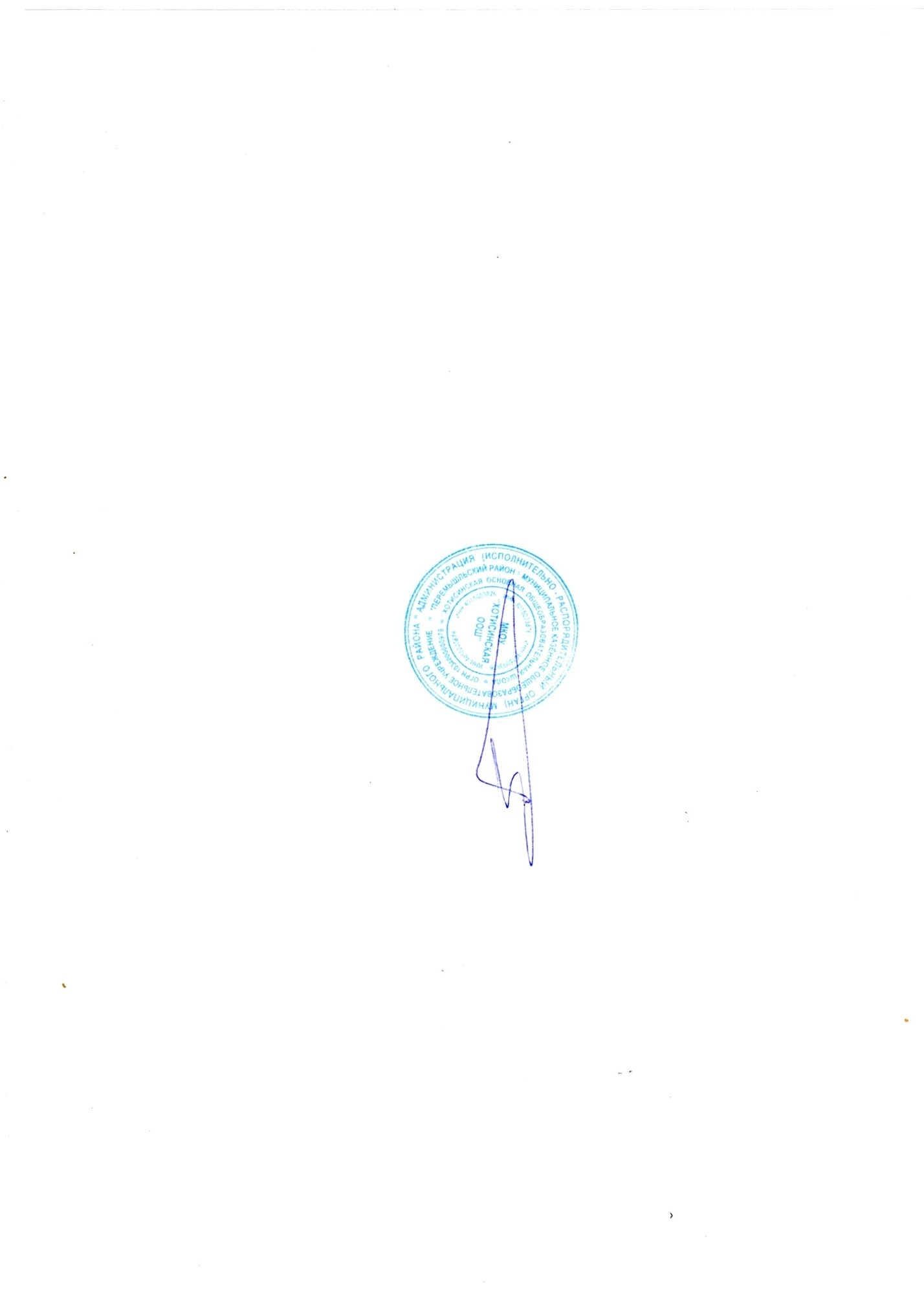 педагогическом советеДиректор МКОУ «Хотисинская ООШ»Директор МКОУ «Хотисинская ООШ»МКОУ  «Хотисинская ООШ»Протокол №1 от28.08.2022                      _________________С.В.Бойко             Приказ № 46         от «31» августа 20221.2.Реализуемые основные общеобразовательные программы•общеобразовательная программа начального общего образования (1класс)•общеобразовательная программа начального общего образования (1класс)ФГОС 2021;•общеобразовательная программа начального общего образования (2-4 классы) ФГОС 2009;•общеобразовательная программа начального общего образования (2-4 классы) ФГОС 2009;•общеобразовательная программа начального общего образования (2-4 классы) ФГОС 2009;•общеобразовательная программа начального общего образования (2-4 классы) ФГОС 2009;•общеобразовательная программа основного общего образования (5 класс)•общеобразовательная программа основного общего образования (5 класс)ФГОС 2021;образовательногообразовательногообразовательногостандарта  начального  общего  образования,  утвержденногоприказомМинистерства просвещения Российской Федерации от 31.05.2021 № 286),Министерства просвещения Российской Федерации от 31.05.2021 № 286),Министерства просвещения Российской Федерации от 31.05.2021 № 286),Министерства просвещения Российской Федерации от 31.05.2021 № 286),2-4 классах -2-4 классах -4 часа в неделюстандарта   начального   общего   образования,   утвержденногостандарта   начального   общего   образования,   утвержденногостандарта   начального   общего   образования,   утвержденногоприказом   Министерствапросвещения Российской Федерации от 31.05.2021 № 286),просвещения Российской Федерации от 31.05.2021 № 286),просвещения Российской Федерации от 31.05.2021 № 286),2-4 классах - 3 часа в неделю2-4 классах - 3 часа в неделюКлассыУчебные предметыФорма1-йВсе учебные предметыПедагогическое наблюдение2–4-еРусский языкДиктант2-4Русский родной языкТестирование2–4-еИностранный язык (английский)     Контрольная  работа2–4-еЛитературное чтениеПроверка навыков работы с текстом2–4-еМатематикаКонтрольная работа2–4-еОкружающий мирТестирование2–4-еМузыкаТворческая работа2–4-еИзобразительное искусствоВыполнение рисунков2–4-еТехнологияТворческая работа2–4-еФизическая культураСдача нормативов/тестированиеПредметная областьПредметная областьПредметная областьУчебные предметыКлассыКлассы1 всеговсегоОбязательная частьРусский язык и литературноеРусский язык и литературноеРусский язык и литературноеРусский язык555чтениечтениечтениеЛитературное чтение444Родной язык и литературноеРодной язык и литературноеРодной язык и литературноеРодной язык (русский)---чтение на родном языкечтение на родном языкечтение на родном языкечтение на родном языкечтение на родном языкечтение на родном языкеЛитературное чтение на родном языке---Литературное чтение на родном языке---(русском)Иностранный языкИностранный языкИностранный языкИностранный язык (английский)---Математика и информатикаМатематика и информатикаМатематика и информатикаМатематика444Обществознание и естествознаниеОбществознание и естествознаниеОбществознание и естествознаниеОкружающий мир222Основы религиозных культур иОсновы религиозных культур иОсновы религиозных культур иОсновы религиозных культур и светской---светской этикисветской этикисветской этикиэтикиИскусствоИскусствоИскусствоМузыка111Изобразительное искусство111ТехнологияТехнологияТехнологияТехнология111Физическая культураФизическая культураФизическая культураФизическая культура222Итого202020Часть, формируемая участниками образовательных отношенийЧасть, формируемая участниками образовательных отношенийЧасть, формируемая участниками образовательных отношенийЧасть, формируемая участниками образовательных отношенийФизическая культураФизическая культураФизическая культураФизическая культура111ИтогоМаксимально допустимая недельная нагрузка при 5-дневной учебной неделеМаксимально допустимая недельная нагрузка при 5-дневной учебной неделеМаксимально допустимая недельная нагрузка при 5-дневной учебной неделеМаксимально допустимая недельная нагрузка при 5-дневной учебной неделе212121Предметная областьПредметная областьПредметная областьУчебные предметыКлассыКлассы1 всеговсегоОбязательная частьРусский язык и литературноеРусский язык и литературноеРусский язык и литературноеРусский язык165165165чтениечтениечтениеЛитературное чтение132132132Родной язык и литературноеРодной язык и литературноеРодной язык и литературноеРодной язык (русский)---чтение на родном языкечтение на родном языкечтение на родном языкечтение на родном языкечтение на родном языкечтение на родном языкеЛитературное чтение на родном языке---Литературное чтение на родном языке---(русском)Иностранный языкИностранный языкИностранный языкИностранный язык (английский)---Математика и информатикаМатематика и информатикаМатематика и информатикаМатематика132132132Обществознание и естествознаниеОбществознание и естествознаниеОбществознание и естествознаниеОкружающий мир666666Основы религиозных культур иОсновы религиозных культур иОсновы религиозных культур иОсновы религиозных культур и светской---светской этикисветской этикисветской этикиэтикиИскусствоИскусствоИскусствоМузыка333333Изобразительное искусство333333ТехнологияТехнологияТехнологияТехнология333333Физическая культураФизическая культураФизическая культураФизическая культура666666Итого660660660Часть, формируемая участниками образовательных отношенийЧасть, формируемая участниками образовательных отношенийЧасть, формируемая участниками образовательных отношенийЧасть, формируемая участниками образовательных отношенийФизическая культураФизическая культураФизическая культураФизическая культура3333-33-ИтогоМаксимально допустимая недельная нагрузка при 5-дневной учебной неделеМаксимально допустимая недельная нагрузка при 5-дневной учебной неделеМаксимально допустимая недельная нагрузка при 5-дневной учебной неделеМаксимально допустимая недельная нагрузка при 5-дневной учебной неделе693693693Предметные областиУчебные  предметыКлассыПредметные областиУчебные  предметыКлассы22334всегоРусский язык и литературное чтение Русский язык4 444412Русский язык и литературное чтение Литературное чтение4443311Родной язык и литературное чтение на родном языкеРусский родной язык0,50,50,50.50.51.5Родной язык и литературное чтение на родном языкеЛитературное чтение на  русском родном языке0,50,50,50.50.51.5Иностранный языкИностранный язык (английский)22 2 2 2 6Математика и информатикаМатематика4444412Обществознание и естествознание    Окружающий мир (человек, природа, общество) 2 2 2 2 2 6Основы религиозных культур и светской этикиОсновы религиозных культур и светской этики111ИскусствоМузыка 1  1  1  1  1 3ИскусствоИзобразительное искусство 1  1  1  1  1 3ТехнологияТехнология11 1 113Физическая культураФизическая культура222226Часть, формируемая участниками образовательных отношенийЧасть, формируемая участниками образовательных отношений111113«Шахматы»111113ВсегоВсего232323232369Предметные областиУчебные  предметыКлассыВсегоВсегоВсегоВсегоВсегоПредметные областиУчебные  предметыКлассы2334ВсегоРусский язык и литературное чтениеРусский язык136136136136408Русский язык и литературное чтениеЛитературное чтение136136102102374Родной язык и литературное чтение на родном языкеРусский родной язык1717171751Родной язык и литературное чтение на родном языкеЛитературное чтение на  русском родном языке1717171751Иностранный языкИностранный язык (английский)68686868 204Математика и информатикаМатематика136136136136540Обществознание и естествознаниеОкружающий мир (человек, природа, общество) 68        686868204Основы религиозных культур и светской этикиОсновы религиозных культур и светской этики343434ИскусствоМузыка 34 34 34 34102ИскусствоИЗО 34 34 34 34102ТехнологияТехнология34343434   102Физическая культураФизическая культура68686868204Часть, формируемая участниками образовательных отношенийЧасть, формируемая участниками образовательных отношений«Шахматы»34343434102ВсегоВсего7827827827822346КлассПредметФорма промежуточной аттестации5 клРусский языкДиктант с грамматическим заданиемРусский родной языкТестовая работаЛитератураТестовая работаИностранный языкТестовая работаМатематикаКонтрольная работа ИсторияКонтрольная работаБиологияТестовая работаГеографияТестовая работаМузыкаПрактическая работаИзобразительное искусствоПрактическая работаТехнологияПроектная работаФизическая культураЗачет6 клРусский языкДиктант с грамматическим заданиемЛитератураТестовая работаРусский родной языкТестовая работаИностранный языкТестовая работаМатематикаКонтрольная работаИсторияКонтрольная работаОбществознаниеТестовая работаГеографияТестовая работаБиологияТестовая работаМузыкаПрактическая работаИзобразительное искусствоПрактическая работаТехнологияПроектная работаОБЖТестовая работаФизическая культураЗачет7 клРусский языкДиктант с грамматическим заданиемЛитератураТестовая работаРусский родной языкТестовая работаИностранный языкТестовая работаАлгебраТестовая работаГеометрияТестовая работаИнформатикаТестовая работаИсторияКонтрольная работаОбществознаниеТестовая работаГеографияТестовая работаФизикаТестовая работаБиологияТестовая работаМузыкаПрактическая работаИзобразительное искусствоПрактическая работаТехнологияПроектная работаОБЖТестовая работаФизическая культураЗачет8 клРусский языкИзложениеРусский родной языкТестовая работаЛитератураТестовая работаИностранный языкТестовая работаАлгебраТестовая работаГеометрияТестовая работаИнформатикаТестовая работаИсторияТестовая работаОбществознаниеТестовая работаГеографияТестовая работаФизикаТестовая работаХимияТестовая работаБиологияТестовая работаИзобразительное искусствоПрактическая работаТехнологияПроектная работаОБЖТестовая работаФизическая культураЗачет9 клРусский языкИзложениеЛитератураТестовая работаИностранный языкТестовая работаАлгебраТестовая работаГеометрияТестовая работаИнформатикаТестовая работаИсторияТестовая работаОбществознаниеТестовая работаГеографияТестовая работаФизикаТестовая работаХимияТестовая работаБиологияТестовая работаИзобразительное искусствоПрактическая работаОБЖТестовая работаФизическая культураЗачет55-6 классы  -6 классы  -6 классы  -6 классы  -5часов в неделю,77класс   -класс   -класс   -класс   -4часа в неделю,8-98-9классы -классы -классы -классы -3часа в неделю.Учебный предметУчебный предметУчебный предметУчебный предметУчебный предмет«Литература» изучается«Литература» изучается5, 6, 9 классы -5, 6, 9 классы -5, 6, 9 классы -3часа в неделю,7-8 классы –7-8 классы –7-8 классы –2 часа в неделю.2 часа в неделю.2 часа в неделю.3.4. Учебный план основного общего образования3.4. Учебный план основного общего образования3.4. Учебный план основного общего образования(5 КЛАСС) на 2022-2023 учебный годПредметные областиУчебные предметы                                 КлассыУчебные предметы                                 КлассынедельныйнедельныйгодовойПредметные областиУчебные предметы                                 КлассыУчебные предметы                                 КлассыVвсегоОбязательная частьОбязательная частьРусский язык и литератураРусский языкРусский язык44136Русский язык и литератураЛитератураЛитература33102Родной язык и родная литератураРусский родной языкРусский родной язык1134Иностранный языкИностранный язык(английский)Иностранный язык(английский)33102Математика и информатикаМатематикаМатематика55170Математика и информатикаАлгебраАлгебраМатематика и информатикаГеометрияГеометрияМатематика и информатикаИнформатикаИнформатикаОбщественно-научные предметыИстория РоссииИстория России2268Общественно-научные предметыВсеобщая историяВсеобщая история2268Общественно-научные предметыОбществознаниеОбществознаниеОбщественно-научные предметыГеографияГеография1134Естественнонаучные предметыФизикаФизикаЕстественнонаучные предметыХимияХимияЕстественнонаучные предметыБиологияБиология1134Основы духовно-нравственной культуры народов РоссииОсновы духовно-нравственной культуры народов РоссииОсновы духовно-нравственной культуры народов России1134ИскусствоМузыкаМузыка1134ИскусствоИзобразительное искусствоИзобразительное искусство1134ТехнологияТехнологияТехнология2268Физическая культура и Основы безопасности жизнедеятельностиОсновы безопасности жизнедеятельностиОсновы безопасности жизнедеятельностиФизическая культура и Основы безопасности жизнедеятельностиФизическая культураФизическая культура33102ИтогоИтогоИтого2828952Часть, формируемая участниками образовательных отношенийЧасть, формируемая участниками образовательных отношенийРусский язык1134Часть, формируемая участниками образовательных отношенийЧасть, формируемая участниками образовательных отношенийЧасть, формируемая участниками образовательных отношенийЧасть, формируемая участниками образовательных отношенийЧасть, формируемая участниками образовательных отношенийЧасть, формируемая участниками образовательных отношенийМаксимально допустимая аудиторная недельная нагрузкаМаксимально допустимая аудиторная недельная нагрузкаМаксимально допустимая аудиторная недельная нагрузка29299863.5. Учебный план основного общего образования  (6-9 классаы) на 2022-2023 учебный год3.5. Учебный план основного общего образования  (6-9 классаы) на 2022-2023 учебный годПредметные областиУчебные предметы                                 КлассыУчебные предметы                                 КлассыVIVIIVIIVIIIIXВсегоОбязательная частьОбязательная частьРусский язык и литератураРусский языкРусский язык6643316Русский язык и литератураЛитератураЛитература3322310Родной язык и родная литератураРусский родной языкРусский родной язык11113Иностранный языкИностранный язык(английский)Иностранный язык(английский)3333312Математика и информатикаМатематикаМатематика555Математика и информатикаАлгебраАлгебра3339Математика и информатикаГеометрияГеометрия2226Математика и информатикаИнформатикаИнформатика1113Общественно-научные предметыИстория РоссииИстория России222228Общественно-научные предметыВсеобщая историяВсеобщая история222228Общественно-научные предметыОбществознаниеОбществознание111114Общественно-научные предметыГеографияГеография112227Естественнонаучные предметыФизикаФизика2237Естественнонаучные предметыХимияХимия224Естественнонаучные предметыБиологияБиология112227Основы духовно-нравственной культуры народов РоссииОсновы духовно-нравственной культуры народов РоссииОсновы духовно-нравственной культуры народов РоссииИскусствоМузыкаМузыка1112ИскусствоИзобразительное искусствоИзобразительное искусство11113ТехнологияТехнологияТехнология22114Физическая культура и Основы безопасности жизнедеятельностиОсновы безопасности жизнедеятельностиОсновы безопасности жизнедеятельности112Физическая культура и Основы безопасности жизнедеятельностиФизическая культураФизическая культура3333312ИтогоИтогоИтого3030313231124Часть, формируемая участниками образовательных отношенийЧасть, формируемая участниками образовательных отношенийЧасть, формируемая участниками образовательных отношенийЧасть, формируемая участниками образовательных отношенийАлгебра1   113Часть, формируемая участниками образовательных отношенийЧасть, формируемая участниками образовательных отношенийСпособы решения избранных задач по математике11Максимально допустимая аудиторная недельная нагрузкаМаксимально допустимая аудиторная недельная нагрузкаМаксимально допустимая аудиторная недельная нагрузка3030323333128Предметные областиУчебные предметы                                 КлассыУчебные предметы                                 КлассыVIVIIVIIVIIIVIIIIXВсегоОбязательная частьОбязательная частьРусский язык и литератураРусский языкРусский язык204204136102102102544Русский язык и литератураЛитератураЛитература102102686868102340Родной язык и родная литератураРусский родной языкРусский родной язык3434343434102Иностранный языкИностранный язык(английский)Иностранный язык(английский)102102102102102102408Математика и информатикаМатематикаМатематика170170170Математика и информатикаАлгебраАлгебра102102102102306Математика и информатикаГеометрияГеометрия34343434102Математика и информатикаИнформатикаИнформатика34343434102Общественно-научные предметыИстория РоссииИстория России686868686868272Общественно-научные предметыВсеобщая историяВсеобщая история686868686868272Общественно-научные предметыОбществознаниеОбществознание343434343434136Общественно-научные предметыГеографияГеография343468686868238Естественнонаучные предметыФизикаФизика68686868204Естественнонаучные предметыХимияХимия686868136Естественнонаучные предметыБиологияБиология343468686868238Основы духовно-нравственной культуры народов РоссииОсновы духовно-нравственной культуры народов РоссииОсновы духовно-нравственной культуры народов РоссииИскусствоМузыкаМузыка34343468ИскусствоИзобразительное искусствоИзобразительное искусство3434343434102ТехнологияТехнологияТехнология6868343434136Физическая культура и Основы безопасности жизнедеятельностиОсновы безопасности жизнедеятельностиОсновы безопасности жизнедеятельности34343468Физическая культура и Основы безопасности жизнедеятельностиФизическая культураФизическая культура102102102102102102408ИтогоИтогоИтогоЧасть, формируемая участниками образовательных отношенийЧасть, формируемая участниками образовательных отношенийЧасть, формируемая участниками образовательных отношенийЧасть, формируемая участниками образовательных отношенийАлгебра34   34   3434102Часть, формируемая участниками образовательных отношенийЧасть, формируемая участниками образовательных отношенийХимия343434Часть, формируемая участниками образовательных отношенийЧасть, формируемая участниками образовательных отношенийСпособы решения избранных задач по математике3434Максимально допустимая аудиторная недельная нагрузкаМаксимально допустимая аудиторная недельная нагрузкаМаксимально допустимая аудиторная недельная нагрузка1020102010881122112211224352